	COMUNE DI ACI CASTELLO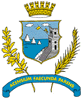 Città Metropolitana di Catania_______________________INFORMATIVA SUL TRATTAMENTO DEI DATI PERSONALI NEL SITO WEB(ai sensi dell’art. 13 Regolamento UE 2016/679 e della normativa nazionale)La presente informativa viene resa ai sensi dell’art. 13 del Regolamento UE 2016/679 ed è indirizzata agli utenti che interagiscono con il sito web del Comune di Aci Castello, accessibile per via telematica all’indirizzo: https://www.comune.acicastello.ct.it.La presente informativa ha lo scopo di fornire agli utenti che si collegano al portale del Comune di Aci Castello le modalità di trattamento dei dati relativi alle persone fisiche e alle garanzie riconosciute dalla legge.Per trattamento di dati personali si intende qualsiasi operazione, (o insieme di operazioni), compiute con o senza l’ausilio di processi automatizzati, su dati personali come la raccolta, la registrazione, l’organizzazione, la strutturazione, la conservazione, l’elaborazione, la selezione, il blocco, l’adattamento o la modifica, l’estrazione, la consultazione, l’uso, la comunicazione mediante trasmissione, la diffusione o qualsiasi altra forma di messa a disposizione, il raffronto o l’interconnessione, la limitazione, la cancellazione o la distruzione di dati personali. L’informativa viene resa esclusivamente per il sito web ufficiale del Comune di Aci Castello e non anche di altri siti web esterni, pagine e servizi online consultabili dall’utente tramite link proposti sul portale ma riferiti a risorse esterne al dominio del Comune di Aci Castello.Secondo la normativa indicata, il trattamento dei dati sarà improntato ai principi di correttezza, liceità, trasparenza e di tutela della riservatezza e dei diritti degli utenti. FINALITÀ DEL TRATTAMENTO DEI DATI E BASE GIURIDICA 
I dati personali saranno trattati in relazione ai servizi offerti dal Comune di Aci Castello attraverso il proprio portale, esclusivamente per le finalità che rientrano nei compiti istituzionali dell’Amministrazione e di interesse pubblico o per gli adempimenti previsti da norme di legge o di regolamento.TITOLARE DEL TRATTAMENTOIl titolare del trattamento dei dati è il Comune di Aci Castello, in persona del Sindaco pro tempore, con sede in Aci Castello, via Dante n. 28.Dati di contatto:	Tel. 0957371111	PEC protocollo@pec.comune.acicastello.ct.itLUOGO E MODALITA DEL TRATTAMENTOI trattamenti connessi ai servizi web di questo sito hanno luogo presso il Comune di Aci Castello ed eventualmente con la collaborazione di soggetti designati come responsabili del trattamento.I dati sono trattati esclusivamente da personale, prevalentemente tecnico, autorizzato al trattamento o da eventuali persone autorizzate per occasionali operazioni di manutenzione, secondo i principi di correttezza, liceità, trasparenza, pertinenza e non eccedenza rispetto alle finalità di raccolta e di successivo trattamento.TIPOLOGIA DI DATI TRATTATI- Dati di navigazioneI sistemi informatici e gli applicativi dedicati al funzionamento di questo sito rilevano, nel corso del loro normale funzionamento, alcuni dati (la cui trasmissione è implicita nell’uso dei protocolli di comunicazione di Internet) non associati a Utenti direttamente identificabili.Tra i dati raccolti sono compresi gli indirizzi IP e i nomi di dominio dei computer utilizzati dagli Utenti che si connettono al sito, gli indirizzi in notazione URI (Uniform Resource Identifier) delle risorse richieste, l’orario della richiesta, il metodo utilizzato nel sottoporre la richiesta al server, la dimensione del file ottenuto in risposta, il codice numerico indicante lo stato della risposta data dal server (a titolo esemplificativo buon fine, errore, ecc.) ed altri parametri riguardanti il sistema operativo e l’ambiente informatico utilizzato dall’Utente.Tali dati non vengono raccolti allo scopo di associarli a soggetti identificati, tuttavia per la loro natura potrebbero consentire di identificare gli utenti attraverso elaborazioni ed associazioni con dati detenuti da terzi soprattutto quando sia necessario accertare responsabilità in caso di ipotetici reati informatici ai danni del sito.- Dati forniti volontariamente dall’utenteL’utente è libero di fornire i dati personali riportati nei moduli di richiesta dei vari servizi offerti nel portale; il mancato conferimento dei dati richiesti obbligatoriamente, comporterà l’impossibilità di ottenere il servizio.COMUNICAZIONE E/O DIFFUSIONE DEI DATII dati personali degli utenti che chiedono l’invio di materiale informativo (mailing-list, risposte a quesiti, avvisi e newsletter, atti e provvedimenti, ecc.) sono utilizzati unicamente al fine di eseguire il servizio o la prestazione richiesta e sono comunicati a terzi nei soli casi in cui ciò è necessario per l’adempimento delle richieste (ad es. servizio di spedizione della documentazione richiesta) ovvero la comunicazione è imposta da obblighi di legge o di regolamento nonché durante un procedimento legale.I trattamenti connessi ai servizi di questo sito sono curati esclusivamente da personale tecnico del Comune di Aci Castello, autorizzato al trattamento.TRASFERIMENTO DEI DATI ALL’ESTEROI dati non vengono trasferiti a paesi terzi.PERIODO DI CONSERVAZIONEI dati saranno trattati per tutto il tempo necessario all'erogazione della prestazione o del servizio e, successivamente alla conclusione del procedimento o del servizio erogato, i dati saranno conservati in conformità alle norme sulla conservazione della documentazione amministrativa.RESPONSABILE DELLA PROTEZIONE DEI DATIIl Responsabile della protezione dei dati è l’avv. Chiara Torrisi
(Mail: avv.chiaratorrisi@gmail.com). DIRITTI DEGLI INTERESSATIOgni interessato al trattamento può, in qualsiasi momento, esercitare i seguenti diritti: di richiedere maggiori informazioni in relazione ai contenuti della presente informativa;di accesso ai dati personali;di ottenere la rettifica o la cancellazione degli stessi o la limitazione del trattamento che lo riguardano (nei casi previsti dalla normativa)di opporsi al trattamento (nei casi previsti dalla normativa)alla portabilità dei dati (nei casi previsti dalla normativa)di revocare il consenso, ove previsto: la revoca del consenso non pregiudica la liceità del trattamento basata sul consenso conferito prima della revocadi proporre reclamo all'autorità di controllo (Garante protezione dati personali)di dare mandato a un organismo, un'organizzazione o un'associazione senza scopo di lucro per l'esercizio dei suoi dirittidi richiedere il risarcimento dei danni conseguenti alla violazione della normativa.A tal fine è possibile rivolgersi al Titolare, oppure al Responsabile della protezione dei dati.